$105,000.00BAUDER-BRIDGE CITY PROPERTIES LLC817 12TH ST WEST, MOBRIDGEMOBRDIGE NWTS CO’S 2ND ADDN E 62.17’ OF LOTS 15 & 16 BOCK 21RECORD #7807LEFT SIDE OF DUPLEX ONLY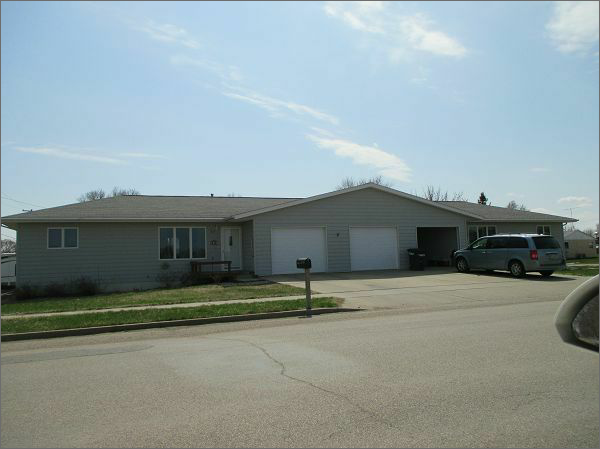 LEFT SIDE OF DUPLEX ONLYLOT SIZE 70’ X 92’                                                  GROUND FLOOR 1018 SQ FTSINGLE FAMILY                                                       2 BEDROOMS 1 FULL BATHROOMDUPLEX ONE STORY                                               ADDITIONAL ¾ BATHROOMAVERAGE QUALITY AND CONDITION                 BASEMENT 1018 SQ FT FINISHEDNATURAL GAS CENTRAL AIR                                 ATTACHED GARAGE 360 SQ FTBUILT IN 1999                                                           6 FIXTURES                                                   2014; SINGLE FAIR, CEMENT BOARD SIDING         WOOD DECK FRONT 6’ X 8’CASEMENT METAL-GOOD                                          WOOD DECK REAR 6’ X 8’SOLD ON 11/01/16 FOR $105,000ASSESSED IN 2016 AT $124,070SOLD IN 2006 FOR $63,500, IN 2003 FOR $75,000                       RECORD #7807ASSESSED IN 2014 AT $124,070, IN 2012 AT $90,235    